PORTUGUÊS      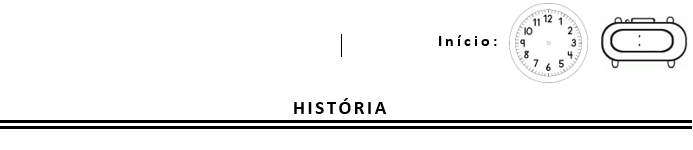 ATIVIDADE ONLINE.ESTÁ ATIVIDADE NÃO PRECISA IMPRIMIR.	CADA ALUNO PODERÁ CONTAR OU MOSTRAR ALGUMA NOVIDADE.	APÓS AS NOVIDADES A PROFESSORA FARÁ A LEITURA DA HISTÓRIA A “PROFESSORA E O MONSTRO”.	FAREMOS A INTERPRETAÇÃO ORAL USANDO AS SETE CATEGORIAS.	COMO O MONSTRO FICOU DEPOIS DE ALFABETIZADO?	O QUE A PROFESSORA FAZIA QUANDO ESTAVA INDO A ESCOLA?	ATÉ ONDE O MONSTRO SEGUIU A PROFESSORA?	POR QUE O MONSTRO NÃO PODIA ROUBAR A BICICLETA DA PROFESSORA?	QUANTOS CAMINHOS A PROFESSORA PODIA FAZER PARA CHEGAR NA ESCOLA?	QUANDO BATEU O SINAL ONDE ESTAVA O MONSTRO?	QUEM FOI CHAMAR O MONSTRO PARA ENTRAR?	PARA QUE A PROFESSORA USAVA A BICICLETA?	O QUE A PROFESSORA OFERECEU AO MONSTRO?	ANÁLISE FONOLÓGICA: PROFESSORA, BICICLETA, ANDANDO, MONSTRO, OBSERVAÇÃO, ESCREVO, JEITO, DINHEIRO, PNEU, INSIGNIFICANTE  E BRAVO.